在過去十年，TRZI創新手法成為企業最有效與最有利的創新模式，許多知名公司都將此技能紛紛導入，並達到良好成效，例如:空中巴士公司(Airbus)、通用電氣 (General Electric)、英特爾公司(Intel Corporation)、寶潔 (Procter and Gamble) 及三星 (Samsung)。【學習目標】學員可從解決業務和管理過程中，學習到如何激發高品質之創新思維。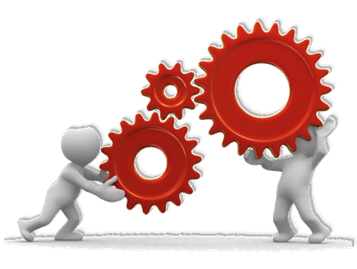 透過萃智創新(TRIZ)知識與架構，能更加了解如何應用創新思考與工具，達到更有系統性的方法解決各式多元問題。萃智創新(TRIZ)以創造許多成熟的創新理念和解決方案，並且創造出許多創新模式與廣泛運用至學術與商業研究。萃智創新(TRIZ)透過創新思考邏輯成功達到提升創新。【適合對象】適合所有欲透過系統化增進創意思考能力企業主管、技術主管、人資主管、管理顧問、策略管理師等以及任何對商業管理有興趣的人員參與【課程效益】透過了解萃智創新(TRIZ)領域知識，可以運用系統性的分析、定義創新問題以及辨識關鍵問題與策略方向，無論短中長期皆可直接改善組織或企業困難。透過系統性創新處理問題方法，可以提升成功價值與縮短找尋解決問題時間。 藉由學習萃智創新(TRIZ)可更有效的討論創新問題與使用更完整與系統的方式帶領團隊進行解決棘手的問題。若完成所有課程與通過相關認證考試，可得國際萃智認證 (MATRIZ ) Level 1【課程大綱】結合系統性與創新思考找出關鍵因素與衝突因子介紹如何透過系統性思考，達到解決衝突的策略企業管理之萃智創新手法(TRIZ)介紹利用根源衝突法確認問題的關鍵因素關係圖，識別根源因子藉由系統性矛盾矩陣技術得到更多發明概念透過創新的原則和衝突消除模式，以最有效的方式解決衝突藉由資源分析進行解決方案的優化【講師介紹】國際管理TRIZ大師- Valeri Souchkov (蘇聯裔荷蘭籍)1.現職ICG Training & Consulting國際TRIZ訓練中心創辦人，並任訓練中心主席建立 TRIZ、xTRIZ 工具，和 xTRIZ 架構於系統性創新流程培訓世界各地專業萃智(TRIZ)人才與擔任企業顧問成立與主持國際TRIZ訓練中心發表許多期刊與文獻關於TRIZ、創新、創意思考國際萃智TRIZ協會 TRIZ Association (MATRIZ) 研究與發展主席荷蘭知名大學-屯特大學 (University of Twente) 特聘講師/全球排名212專業於TRIZ相關課程指導學生TRIZ研究論文2.學歷白俄羅斯國立信息技術無線電電子大學電子工程設計碩士2013 年榮獲國際萃智TRIZ協會頒證為 TRIZ Master (萃智大師)3.經歷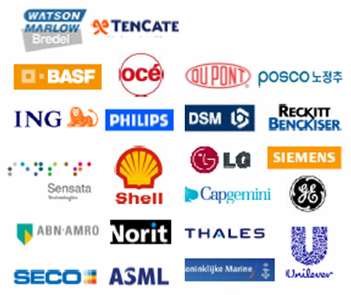   曾輔導超過56個許多知名企業於創新解決問題與新產品開發相關專案POSCO(浦項鋼鐵)、Unilever(聯合利華公司)、ING (安泰投信)、Philips (飛利浦照明)、SHELL (殼牌)、SECO (山高)、ASML(艾司摩爾)、LG集團(樂喜金星集團)、DSM(帝斯曼)...等。  培訓超過 5,000位萃智(TRIZ)專業人才，遍布全世界60多個國家 影片觀賞- Valeri V. Souchkov TRIZ 基本介紹影片4.著作總共有75篇著作；其中67篇為萃智創新(TRIZ)相關著作書籍：2本 課程教材：4本國際會議與期刊：38篇白皮書：24篇• In 2010, co-authored the book "Systematische Innovation: TRIZ-Anwendung in der Produkt- und Prozessentwicklung" (ISBN 978-3446421325) published by Hanser Verlag, Germany.• In 1999 edited, adapted and published the book "TRIZ: The Right Solution at The Right Time" (ISBN 90-80468010) by Yuri Salamatov, Ph.D which has been considered one of the bestselling books on TRIZ worldwide, and was translated to Japanese by Mitsubishi Research Institute.• In 1998 authored the monograph "Knowledge Based Support for Innovative Engineering Design" which summarized the results of the research project on modeling sharable physical knowledge for innovation.【時間地點】 時間：2015年1/18-19，〈日、一〉，9:00-18:00，16小時地點：台大創新育成中心 ，台北市中正區思源街18號 (確切資訊將在課前3天以e-mail通知)【報名】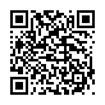 1.E-mail：請上網下載報名表，填妥後e-mail至service@ssi.org.tw2.線上報名：http://www.ssi.org.tw【費用】【證書】結訓證書。全程參與本課程16小時實體課程，由本會發給【結訓證書】國際證照。增加網路課程8小時及資料審查，通過考核即可獲得【MA TRIZ L1】國際證照【付款方式】報名表會員編號： 填寫完畢請傳真至本學會FAX：(03)572-3210，或至學會網站報名ttp://www.ssi.org.tw【注意事項】本會保留修訂課程、中斷課程及未達最低開課人數時取消課程之權利。因學員個人因素，上課前7天後即不得退費，但得轉讓、轉課、或保留一年內下次上課。上課前7天以上申請退費，退費時扣除手續費10%。若退費因素為學會課程取消或延課因素，學會負擔退費之手續費。學會保留因故調整課程時間，並通知已報名學員知悉。費用含教材講義茶水、現場午餐，不含認證考試費用。「*」項目請務必填寫，以利行前通知，或聯絡臨注意事項。需報帳者，請務必填寫「公司抬頭」及「統一編號」欄，以利開立收據。團報時每人仍需填一份資料，並加註團報聯絡人聯絡資料。網路上課請自備相關硬體設備。主題：萃智系統化商業管理創新方法講師：Valeri Souchkov時間：2015年1月18-19，〈日、一〉，9:00-18:00，16小時地點：台大創新育成中心，100 台北市中正區思源街18號【台北】現場課程報名費9折優惠SSI會員兩週前完成繳費兩人以上同行8折優惠1.SSI會員且4週前完成報名繳費2.三人以上同行【台北】現場課程□NT$20,000□NT$18,000□NT$16,000加購【網路及認證】1.需上完2天現場課程，始得參加【網路及認證】2.網路課程共8小時，含認證3.認證採資料審查方式4.授課方式：video+作業審查(網路進行)5. 2天現場課+【網路及認證】，  □NT$36,000 (自家網路上課)※網路課，學員預定上日期：     年     月     日 至     年     月     日線上安排7天的學習時間,由學員自選網路課時間。1.需上完2天現場課程，始得參加【網路及認證】2.網路課程共8小時，含認證3.認證採資料審查方式4.授課方式：video+作業審查(網路進行)5. 2天現場課+【網路及認證】，  □NT$36,000 (自家網路上課)※網路課，學員預定上日期：     年     月     日 至     年     月     日線上安排7天的學習時間,由學員自選網路課時間。1.需上完2天現場課程，始得參加【網路及認證】2.網路課程共8小時，含認證3.認證採資料審查方式4.授課方式：video+作業審查(網路進行)5. 2天現場課+【網路及認證】，  □NT$36,000 (自家網路上課)※網路課，學員預定上日期：     年     月     日 至     年     月     日線上安排7天的學習時間,由學員自選網路課時間。1.如欲取得證照，無法上現場課程請洽學會。2.以上價格不含學員個人付款之郵電與相關匯款費用1.如欲取得證照，無法上現場課程請洽學會。2.以上價格不含學員個人付款之郵電與相關匯款費用1.如欲取得證照，無法上現場課程請洽學會。2.以上價格不含學員個人付款之郵電與相關匯款費用1.如欲取得證照，無法上現場課程請洽學會。2.以上價格不含學員個人付款之郵電與相關匯款費用ATM轉帳銀行：兆豐國際商業銀行 竹科新安分行 總行代號 017 帳號：020-09-10136-1　      戶名：中華系統性創新學會即期支票抬頭：中華系統性創新學會（劃線並禁止背書轉讓）   請寄至：『 30071新竹市光復路二段352號6樓(清華資訊大樓) 中華系統性創新學會 啟』信用卡請洽本會【諮詢窗口】電話：(03)5723200*16  ，E-MAIL：service@ssi.org.tw會址：30071新竹市光復路二段352號6樓2015年1月18-19  萃智系統化商業管理創新方法2015年1月18-19  萃智系統化商業管理創新方法2015年1月18-19  萃智系統化商業管理創新方法2015年1月18-19  萃智系統化商業管理創新方法2015年1月18-19  萃智系統化商業管理創新方法2015年1月18-19  萃智系統化商業管理創新方法2015年1月18-19  萃智系統化商業管理創新方法2015年1月18-19  萃智系統化商業管理創新方法2015年1月18-19  萃智系統化商業管理創新方法姓    名*性     別性     別性     別英文姓名*(考照者需要)身份證字號*(外籍人士請填護照號碼)出生年月日出生年月日出生年月日專業科系公司/單位*部門及職稱*部門及職稱*部門及職稱*E-MAIL*電   話*行動電話*行動電話*行動電話*地   址*學   歷□博士  □碩士  □大學  □專科  □其他    科系:____________□博士  □碩士  □大學  □專科  □其他    科系:____________□博士  □碩士  □大學  □專科  □其他    科系:____________□博士  □碩士  □大學  □專科  □其他    科系:____________□博士  □碩士  □大學  □專科  □其他    科系:____________□博士  □碩士  □大學  □專科  □其他    科系:____________□博士  □碩士  □大學  □專科  □其他    科系:____________□博士  □碩士  □大學  □專科  □其他    科系:____________團體報名聯絡人姓名：           電話：           E-mail：             聯絡人姓名：           電話：           E-mail：             聯絡人姓名：           電話：           E-mail：             聯絡人姓名：           電話：           E-mail：             聯絡人姓名：           電話：           E-mail：             聯絡人姓名：           電話：           E-mail：             聯絡人姓名：           電話：           E-mail：             聯絡人姓名：           電話：           E-mail：             訊息來源*□E-mail  □SME網站 □SSI網站 □104教育網 □udn教育網 □亞太教育網 □台灣教育網□電子報  □生活科技網  □朋友  □其他:________□E-mail  □SME網站 □SSI網站 □104教育網 □udn教育網 □亞太教育網 □台灣教育網□電子報  □生活科技網  □朋友  □其他:________□E-mail  □SME網站 □SSI網站 □104教育網 □udn教育網 □亞太教育網 □台灣教育網□電子報  □生活科技網  □朋友  □其他:________□E-mail  □SME網站 □SSI網站 □104教育網 □udn教育網 □亞太教育網 □台灣教育網□電子報  □生活科技網  □朋友  □其他:________□E-mail  □SME網站 □SSI網站 □104教育網 □udn教育網 □亞太教育網 □台灣教育網□電子報  □生活科技網  □朋友  □其他:________□E-mail  □SME網站 □SSI網站 □104教育網 □udn教育網 □亞太教育網 □台灣教育網□電子報  □生活科技網  □朋友  □其他:________□E-mail  □SME網站 □SSI網站 □104教育網 □udn教育網 □亞太教育網 □台灣教育網□電子報  □生活科技網  □朋友  □其他:________□E-mail  □SME網站 □SSI網站 □104教育網 □udn教育網 □亞太教育網 □台灣教育網□電子報  □生活科技網  □朋友  □其他:________【台北】現場課程報名費報名費9折優惠SSI會員兩週前完成繳費兩人以上同行9折優惠SSI會員兩週前完成繳費兩人以上同行9折優惠SSI會員兩週前完成繳費兩人以上同行8折優惠1.SSI會員且4週前完成報名繳費2.三人以上同行8折優惠1.SSI會員且4週前完成報名繳費2.三人以上同行8折優惠1.SSI會員且4週前完成報名繳費2.三人以上同行【台北】現場課程□NT$20,000□NT$20,000□NT$18,000□NT$18,000□NT$18,000□NT$16,000□NT$16,000□NT$16,000加購【網路及認證】1.需上完2天現場課程，始得參加【網路及認證】2.網路課程共8小時，含認證。3.認證採資料審查方式。4.授課方式：video+作業審查〈網路進行〉。5.2天現場課+【網路及認證】，  □NT$36,000 (自家網路上課)※網路課，學員預定上日期：     年     月     日 至     年     月     日線上安排7天的學習時間,由學員自選網路課時間。1.需上完2天現場課程，始得參加【網路及認證】2.網路課程共8小時，含認證。3.認證採資料審查方式。4.授課方式：video+作業審查〈網路進行〉。5.2天現場課+【網路及認證】，  □NT$36,000 (自家網路上課)※網路課，學員預定上日期：     年     月     日 至     年     月     日線上安排7天的學習時間,由學員自選網路課時間。1.需上完2天現場課程，始得參加【網路及認證】2.網路課程共8小時，含認證。3.認證採資料審查方式。4.授課方式：video+作業審查〈網路進行〉。5.2天現場課+【網路及認證】，  □NT$36,000 (自家網路上課)※網路課，學員預定上日期：     年     月     日 至     年     月     日線上安排7天的學習時間,由學員自選網路課時間。1.需上完2天現場課程，始得參加【網路及認證】2.網路課程共8小時，含認證。3.認證採資料審查方式。4.授課方式：video+作業審查〈網路進行〉。5.2天現場課+【網路及認證】，  □NT$36,000 (自家網路上課)※網路課，學員預定上日期：     年     月     日 至     年     月     日線上安排7天的學習時間,由學員自選網路課時間。1.需上完2天現場課程，始得參加【網路及認證】2.網路課程共8小時，含認證。3.認證採資料審查方式。4.授課方式：video+作業審查〈網路進行〉。5.2天現場課+【網路及認證】，  □NT$36,000 (自家網路上課)※網路課，學員預定上日期：     年     月     日 至     年     月     日線上安排7天的學習時間,由學員自選網路課時間。1.需上完2天現場課程，始得參加【網路及認證】2.網路課程共8小時，含認證。3.認證採資料審查方式。4.授課方式：video+作業審查〈網路進行〉。5.2天現場課+【網路及認證】，  □NT$36,000 (自家網路上課)※網路課，學員預定上日期：     年     月     日 至     年     月     日線上安排7天的學習時間,由學員自選網路課時間。1.需上完2天現場課程，始得參加【網路及認證】2.網路課程共8小時，含認證。3.認證採資料審查方式。4.授課方式：video+作業審查〈網路進行〉。5.2天現場課+【網路及認證】，  □NT$36,000 (自家網路上課)※網路課，學員預定上日期：     年     月     日 至     年     月     日線上安排7天的學習時間,由學員自選網路課時間。1.需上完2天現場課程，始得參加【網路及認證】2.網路課程共8小時，含認證。3.認證採資料審查方式。4.授課方式：video+作業審查〈網路進行〉。5.2天現場課+【網路及認證】，  □NT$36,000 (自家網路上課)※網路課，學員預定上日期：     年     月     日 至     年     月     日線上安排7天的學習時間,由學員自選網路課時間。(Total)總計以上價格不含學員個人付款之郵電與相關匯款費用(Total)總計以上價格不含學員個人付款之郵電與相關匯款費用(Total)總計以上價格不含學員個人付款之郵電與相關匯款費用(Total)總計以上價格不含學員個人付款之郵電與相關匯款費用(Total)總計以上價格不含學員個人付款之郵電與相關匯款費用(Total)總計以上價格不含學員個人付款之郵電與相關匯款費用(Total)總計以上價格不含學員個人付款之郵電與相關匯款費用(Total)總計以上價格不含學員個人付款之郵電與相關匯款費用(Total)總計以上價格不含學員個人付款之郵電與相關匯款費用 發票抬頭： 發票抬頭： 發票抬頭： 發票抬頭：統一編號：統一編號：統一編號：統一編號：統一編號：